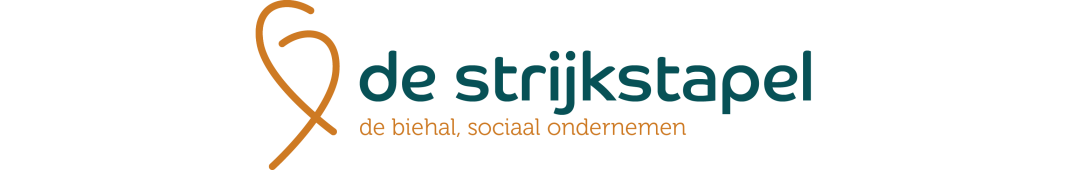 PERSOONSGEGEVENS (enkel voor nieuwe klanten)Naam:…………………………………………………………………………………………………………………………Adres:………………………………………………………………………………………………………………………...………………………………………………………………………………………………………………………….Telefoonnummer: ……………………………………………………………………………………………………..Ik breng mijn strijk via het volgend aannamepunt:…………………………………………………………………………………………………………………………………….Ik maak gebruik van:	□  papieren dienstencheques	□    elektronische dienstenchequesMijn gebruikersnummer:…………………………………………………………………………………………..Speciale wensen: (hemden geplooid, broeken op kapstok,….?)………………………………………………………………………………………………………………………………………………………………………………………………………………………………………………………………………………………………………………………………………………………………………………………………………………………………………………………………………………………………………………………………………………………………………………………………………………………………………………………………………………………………………………………………………………………………………………………………………………………………